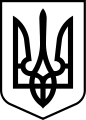 ХЕРСОНСЬКА РАЙОННА ДЕРЖАВНА АДМІНІСТРАЦІЯХЕРСОНСЬКОЇ ОБЛАСТІРОЗПОРЯДЖЕННЯГОЛОВИ РАЙОННОЇ ДЕРЖАВНОЇ АДМІНІСТРАЦІЇвід 22.10.2021                                Херсон                                                   № 149Про затвердження Положенняпро уповноважену особу З метою забезпечення здійснення публічних закупівель, відповідно до наказу Міністерства економіки України від 08 червня 2021 року № 40 «Про затвердження Примірного положення про уповноважену особу», керуючись статтею 6, частиною четвертою статті 39 Закону України «Про місцеві державні адміністрації»,ЗОБОВ’ЯЗУЮ:Затвердити Положення про уповноважену особу, що додається.Контроль за виконанням цього розпорядження покласти на першогозаступника голови районної державної адміністрації ГОНЧАРА С.В.Перший заступник голови районної державної  адміністрації                                                  Сергій  ГОНЧАР